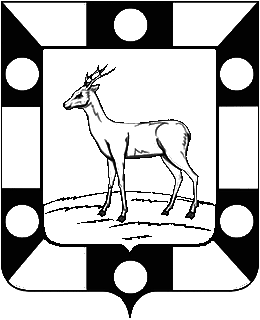 Собрание Представителей городского поселения Петра Дубравамуниципального района Волжский Самарской областиТретьего созываРЕШЕНИЕ14.10 .2019                                                                                                  № 155«Об установлении и введении в действие на территориигородского поселения Петра Дубрава земельного налога».В соответствии с Федеральным законом № 131-ФЗ от 06.10.2003 года           «Об общих принципах организации местного самоуправления в Российской Федерации», Налоговым кодексом Российской Федерации, Уставом городского поселения Петра Дубрава Собрание представителей городского поселения Петра ДубраваРЕШИЛО:1. Ввести на территории городского поселения Петра Дубрава муниципального района Волжский Самарской области с 01.01.2020 года земельный налог (далее налог).2. Установить:1. Налогоплательщиками налога (далее - налогоплательщики) признаются организации и физические лица, обладающие земельными участками на праве собственности, праве постоянного (бессрочного) пользования или праве пожизненного наследуемого владения в пределах границ городского поселения Петра Дубрава.Не признаются налогоплательщиками организации и физические лица в отношении земельных участков, находящихся у них на праве безвозмездного срочного пользования или переданных им по договору аренды. Объектом налогообложения признаются земельные участки, расположенные в пределах границ городского поселения Петра Дубрава.4.  Не признаются объектом налогообложения:1) земельные участки, изъятые из оборота в соответствии с законодательством Российской Федерации;2) земельные участки, ограниченные в обороте в соответствии с законодательством Российской Федерации, которые заняты особо ценными объектами культурного наследия народов Российской Федерации, объектами, включенными в Список всемирного наследия, историко-культурными заповедниками, объектами археологического наследия;4) земельные участки из состава земель лесного фонда;5) земельные участки, ограниченные в обороте в соответствии с законодательством Российской Федерации, занятые находящимися в государственной собственности водными объектами в составе водного фонда.5. Налоговая база определяется как кадастровая стоимость земельных участков, признаваемых объектом налогообложения в соответствии с пунктом 3 настоящего Решения.6. Кадастровая стоимость земельного участка определяется в соответствии с земельным законодательством Российской Федерации.7. Налоговая база определяется в отношении каждого земельного участка как его кадастровая стоимость по состоянию на 1 января года, являющегося налоговым периодом.8. В отношении земельного участка, образованного в течение налогового периода, налоговая база в данном налоговом периоде определяется как его кадастровая стоимость на дату постановки такого земельного участка на кадастровый учет.9. Налогоплательщики – юридические лица и физические лица, являющиеся индивидуальными предпринимателями, определяют налоговую базу самостоятельно в отношении земельных участков, используемых (предназначенных для использования) ими в предпринимательской деятельности, на основании сведений государственного кадастра недвижимости о каждом земельном участке, принадлежащем им на праве собственности, праве постоянного (бессрочного) пользования или праве пожизненного наследуемого владения.10. Налоговая база для каждого налогоплательщика, являющегося физическим лицом, определяется налоговыми органами на основании сведений, которые представляются в налоговые органы органами, осуществляющими кадастровый учет, ведение государственного кадастра недвижимости и государственную регистрацию прав на недвижимое имущество и сделок с ним.11. Налоговая база уменьшается на не облагаемую налогом сумму в размере        10 000 рублей на одного налогоплательщика на территории городского поселения Петра Дубрава в отношении земельного участка, находящегося в собственности, постоянном (бессрочном) пользовании или пожизненном наследуемом владении следующих категорий налогоплательщиков:1) Героев Советского Союза, Героев Российской Федерации, полных кавалеров ордена Славы;2) инвалидов, имеющих I группу инвалидности, а также лиц, имеющих II группу инвалидности, установленную до 1 января 2004 года;3) инвалидов с детства;4) ветеранов и инвалидов Великой Отечественной войны, а также ветеранов и инвалидов боевых действий;5) физических лиц, имеющих право на получение социальной поддержки в соответствии с Законом Российской Федерации "О социальной защите граждан, подвергшихся воздействию радиации вследствие катастрофы на Чернобыльской АЭС" (в редакции Закона Российской Федерации от 18 июня 1992 года N 3061-1), в соответствии с Федеральным законом от 26 ноября 1998 года N 175-ФЗ "О социальной защите граждан Российской Федерации, подвергшихся воздействию радиации вследствие аварии в 1957 году на производственном объединении "Маяк" и сбросов радиоактивных отходов в реку Теча" и в соответствии с Федеральным законом от 10 января 2002 года N 2-ФЗ "О социальных гарантиях гражданам, подвергшимся радиационному воздействию вследствие ядерных испытаний на Семипалатинском полигоне";6) физических лиц, принимавших в составе подразделений особого риска непосредственное участие в испытаниях ядерного и термоядерного оружия, ликвидации аварий ядерных установок на средствах вооружения и военных объектах;7) физических лиц, получивших или перенесших лучевую болезнь или ставших инвалидами в результате испытаний, учений и иных работ, связанных с любыми видами ядерных установок, включая ядерное оружие и космическую технику.       12. Уменьшение налоговой базы на не облагаемую налогом сумму, установленную пунктом 11, производится на основании документов, подтверждающих право на уменьшение налоговой базы, представляемых налогоплательщиком в налоговый орган по месту нахождения земельного участка.Срок представления документов, подтверждающих право на уменьшение налоговой базы, не  позднее 1 февраля года, следующего за истекшим налоговым периодом.13. Налоговая база в отношении земельных участков, находящихся в общей долевой собственности, определяется для каждого из налогоплательщиков, являющихся собственниками данного земельного участка, пропорционально его доле в общей долевой собственности.14. Налоговая база в отношении земельных участков, находящихся в общей совместной собственности, определяется для каждого из налогоплательщиков, являющихся собственниками данного земельного участка, в равных долях.15. Налоговым периодом признается календарный год. Отчетными периодами для налогоплательщиков - организаций и физических лиц, являющихся индивидуальными предпринимателями, признаются первый квартал, второй квартал и третий квартал календарного года.16. Установить налоговые ставки в следующих размерах:1) 0,3 процента в отношении земельных участков:отнесенных к землям сельскохозяйственного назначения или к землям в составе зон сельскохозяйственного использования в населенных пунктах и используемых для сельскохозяйственного производства;- занятых жилищным фондом и объектами инженерной инфраструктуры жилищно-коммунального комплекса (за исключением доли в праве на земельный участок, приходящейся на объект, не относящийся к жилищному фонду и к объектам инженерной инфраструктуры жилищно-коммунального комплекса) или приобретенных (предоставленных) для жилищного строительства;- не используемых в предпринимательской деятельности, приобретенных (предоставленных) для ведения личного подсобного хозяйства, садоводства или огородничества, а также земельных участков общего назначения, предусмотренных Федеральным законом от 29 июля 2017 года №217-ФЗ «О ведении гражданами садоводства и огородничества для собственных нужд и о внесении изменений в отдельные законодательные акты Российской Федерации»; - ограниченных в обороте в соответствии с законодательством Российской Федерации, предоставленных для обеспечения обороны, безопасности и таможенных нужд;2) 1,5 процента в отношении прочих земельных участков.17. Освобождаются от налогообложения: -  организации и учреждения уголовно-исполнительной системы Министерства юстиции Российской Федерации - в отношении земельных участков, предоставленных для непосредственного выполнения возложенных на эти организации и учреждения функций; -  организации - в отношении земельных участков, занятых государственными автомобильными дорогами общего пользования; -  религиозные организации - в отношении принадлежащих им земельных участков, на которых расположены здания, строения и сооружения религиозного и благотворительного назначения; - общероссийские общественные организации инвалидов (в том числе созданные как союзы общественных организаций инвалидов), среди членов которых инвалиды и их законные представители составляют не менее 80 процентов, - в отношении земельных участков, используемых ими для осуществления уставной деятельности;- организации, уставный капитал которых полностью состоит из вкладов указанных общероссийских общественных организаций инвалидов, если среднесписочная численность инвалидов среди их работников составляет не менее 50 процентов, а их доля в фонде оплаты труда - не менее 25 процентов, - в отношении земельных участков, используемых ими для производства и (или) реализации товаров (за исключением подакцизных товаров, минерального сырья и иных полезных ископаемых, а также иных товаров по перечню, утверждаемому Правительством Российской Федерации по согласованию с общероссийскими общественными организациями инвалидов), работ и услуг (за исключением брокерских и иных посреднических услуг);- учреждения, единственными собственниками имущества которых являются указанные общероссийские общественные организации инвалидов, - в отношении земельных участков, используемых ими для достижения образовательных, культурных, лечебно-оздоровительных, физкультурно-спортивных, научных, информационных и иных целей социальной защиты и реабилитации инвалидов, а также для оказания правовой и иной помощи инвалидам, детям-инвалидам и их родителям;- организации народных художественных промыслов - в отношении земельных участков, находящихся в местах традиционного бытования народных художественных промыслов и используемых для производства и реализации изделий народных художественных промыслов;-  физические лица, относящиеся к коренным малочисленным народам Севера, Сибири и Дальнего Востока Российской Федерации, а также общины таких народов - в отношении земельных участков, используемых для сохранения и развития их традиционного образа жизни, хозяйствования и промыслов;- организации - резиденты особой экономической зоны, за исключением организаций, указанных в  подпункте 11 пункта 2 настоящего Решения, - в отношении земельных участков, расположенных на территории особой экономической зоны, сроком на пять лет с месяца возникновения права собственности на каждый земельный участок;- организации, признаваемые управляющими компаниями в соответствии с Федеральным законом "Об инновационном центре "Сколково", - в отношении земельных участков, входящих в состав территории инновационного центра "Сколково" и предоставленных (приобретенных) для непосредственного выполнения возложенных на эти организации функций в соответствии с указанным Федеральным законом;- судостроительные организации, имеющие статус резидента промышленно-производственной особой экономической зоны, - в отношении земельных участков, занятых принадлежащими им на праве собственности и используемыми в целях строительства и ремонта судов зданиями, строениями, сооружениями производственного назначения, с даты регистрации таких организаций в качестве резидента особой экономической зоны сроком на десять лет;          - органы местного самоуправления городского поселения Петра Дубрава муниципального района Волжский Самарской области в отношении земельных участков, принадлежащих им на праве собственности, на праве постоянного (бессрочного) пользования, с момента возникновения права на земельные участки;           - органы местного самоуправления городского поселения Петра Дубрава муниципального района Волжский Самарской области в отношении земельных участков, государственная собственность на которые не разграничена.18. Налогоплательщики – организации и физические лица, являющиеся индивидуальными предпринимателями, исчисляют сумму налога (сумму авансовых платежей по налогу) самостоятельно в отношении земельных участков, используемых (предназначенных для использования) ими в предпринимательской деятельности.19. Сумма налога, подлежащая уплате в бюджет налогоплательщиками, являющимися физическими лицами, исчисляется налоговыми органами.       20. Срок уплаты налога для налогоплательщиков - организаций или физических лиц, являющихся индивидуальными предпринимателями, согласно  пункту 25 настоящего Решения.Срок уплаты налога для налогоплательщиков - физических лиц, не являющихся индивидуальными предпринимателями, не позднее 1 ноября года, следующего за истекшим налоговым периодом.21. В течение налогового периода налогоплательщики (организации или индивидуальные предприниматели) уплачивают авансовые платежи по налогу. По истечении налогового периода налогоплательщики (организации или индивидуальные предприниматели) уплачивают сумму налога, исчисленную в порядке, предусмотренном подпунктом 4 пункта 10 настоящего Решения.22. Налог и авансовые платежи по налогу уплачиваются налогоплательщиками - организациями или физическими лицами, являющимися индивидуальными предпринимателями, в бюджет по месту нахождения земельных участков, признаваемых объектом налогообложения в соответствии с  подпунктом  3 пункта 2 настоящего Решения.23. Налогоплательщики, являющиеся физическими лицами, уплачивают налог на основании налогового уведомления, направленного налоговым органом.24. Налогоплательщики - организации или физические лица, являющиеся индивидуальными предпринимателями, в отношении земельных участков, принадлежащих им на праве собственности или праве постоянного (бессрочного) пользования и используемых (предназначенных для использования) в предпринимательской деятельности, по истечении налогового периода представляют в налоговый орган по месту нахождения земельного участка налоговую декларацию по налогу.25. Налоговые декларации по налогу представляются налогоплательщиками не позднее 1 февраля года, следующего за истекшим налоговым периодом.3. Признать утратившим силу решение Собрания представителей городского поселения Петра Дубрава от 24.10.2018 года № 115 «Об установлении и введении в действие на территории городского поселения Петра Дубрава земельного налога» с 1 января 2019 года.4. Налог вводится в действие на территории городского поселения Петра Дубрава с 1 января 2020 года.5. Опубликовать настоящее Решение в печатном средстве информации городского поселения Петра Дубрава  «Голос Дубравы».6. Настоящее Решение вступает в силу с 1 января 2020 года.Глава городского поселения                                                 В.А.Крашенинников  Председатель СобранияПредставителей                                                                               Л.Н.Ларюшина